Приложение 1Конкурсные направленияФестиваля «Студенческий марафон» и критерии оцениванияПриложение 2РетрофутуризмРетрофутуризм – это жанр фантастики, основанный на представлениях прошлых поколений о будущем / демонстрация будущего, где применяются технологии, уже вышедшие из употребления. Обычно ретрофутуризм (в отличие от футуризма) показывает будущее таким, каким оно никогда не будет. Ретрофутуризм имеет и пессимистичный аспект – отражает потерю веры в прогресс и ностальгическое желание вернуться в прошлое.Ретрофутуризм сейчасВ настоящее время ретрофутуризм воспринимается скорее как эстетическая составляющая поп-культуры.Примеры произведений1.      Произведения братьев Стругацких, Кира Булычева, Жюля Верна, Айзека Азимова, Герберта Уэллса2.      «Назад в будущее»2.      «Небесный капитан и мир будущего»3.      «Бегущий по лезвию»4.      Fallout5.      «Безумный Макс»6.      «Небесный замок Лапута»Ссылки для вдохновения1. Альбом группы Muse. Клипы и стилистика в духе 80-ых: https://vk.cc/9bmB6Q2. Москва 33 века. Серия открыток, выпущенных в начале 20 века: https://vk.cc/9bmCCq3. Примеры представлений людей первой половины 20 века о будущем: https://vk.cc/9bmDbI4. Синтвейв – жанр современной музыки, который использует элементы 80-ых: https://vk.cc/9bmGPPПриложение 3Техническое задание к конкурсу «Арт-битва»Длина, ширина и высота арт-объекта не должна превышать двух метров по каждому из пунктов. Если границы арт-объекта будут выходить за пределы указанных размеров, команда факультета или института будет оценена ниже относительно других участников.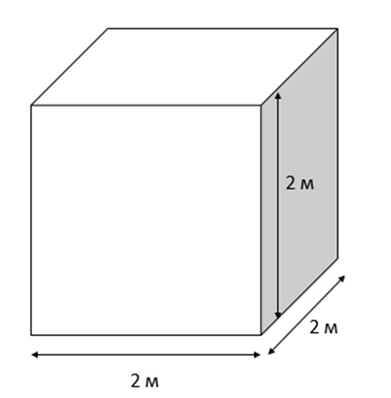 Тематика Арт-битвы: ретрофутуризм (Приложение 3).Арт-объект должен быть адаптирован к месту будущей установки в Университетской роще и приспособлен к условиям окружающей среды (арт-объект должен простоять до сентября и будет использован в рамках приемной кампании ТГУ).Материалы, используемые в создании конкурсной работы, должны быть устойчивы к резкому перепаду температур, сильным ветрам, солнцу и дождю.Конструкции арт-объектов не должны включать в себя колющие или режущие предметы.Команда факультета или института предоставляет фото-/видео-отчет о подготовке к арт-битве – процесс создания объекта.Арт-объект должен быть пригоден к транспортировке.Арт-объект должен быть установлен 27 мая с 12:00 до 13:00 в Университетской роще перед главным корпусом ТГУ, на специально отведенной для факультета или института площадке.Запрещается использовать ранее созданные арт-объекты факультета или института, а также различные заготовки, участвующие в других мероприятиях.Арт-объект должен соответствовать направлению своего факультета или института, отображать его сферу деятельности, историю и другие особенности.В конкурсе могут принимать участие обучающиеся и сотрудники факультета или института.Команда института или факультета должна к 16 мая предоставить краткую сводку о своем арт-объекте организаторам конкурса (название арт-объекта и краткая характеристика).Каждая команда факультета или института должна подготовить текстовое представление арт-объекта (справка или легенда, объясняющая конструкцию и вид конкурсной работы). Приветствуется интерактивность объекта, возможность взаимодействия гостей фестиваля с арт-объектом и фотографирования гостей университета.Представление каждого арт-объекта не должно превышать одной минуты.Жюри состоит из 5 человек. Состав жюри конкурса определяется организаторами.Победители определяются по наибольшей сумме полученных баллов. Каждый критерий оценивается в 10 баллов.Критерии оценки:раскрытие тематики конкурса - ретрофутуризм;узнаваемость факультета; (пункт 9)творческий замысел (оригинальность работы);представление объекта взаимодействие гостей с арт-объектом;художественный и эстетический уровень исполнения.Приложение 4 ЗАЯВКАна участие в фестивале «Студенческий марафон»Название факультета/института 					 – Руководитель команды (Ф.И.О., место работы, должность) – Контактный телефон, e-mail, социальные сети(*ОБЯЗАТЕЛЬНО)Сведения о делегацииЗаявкаНАПРАВЛЕНИЕ: ТВОРЧЕСКАЯ ПРОГРАММА(заполняется печатными буквами)ЗАЯВКАНАПРАВЛЕНИЕ: МУЗЫКАЛЬНОЕ(заполняется печатными буквами)ЗАЯВКАНАПРАВЛЕНИЕ: ТАНЦЕВАЛЬНОЕ(заполняется печатными буквами)ЗАЯВКАНАПРАВЛЕНИЕ: ОРИГИНАЛЬНЫЙ ЖАНР(заполняется печатными буквами)Декан/директорФакультета/Института													ФИО1. ТВОРЧЕСКАЯ ПРОГРАММА§ Творческая программа представляет собой концертную или театрализованную концертную программу. Творческая программа должна быть многожанровой (рекомендовано использовать не менее 4 номинаций основных конкурсных направлений Фестиваля), объединенной оригинальной идеей и стилистическим режиссерским решением. В творческой программе принимают участие только представители факультета/института.§ В эпизодической роли по согласованию с Организационным комитетом Конкурса  допускается участие не более 2-х человек, не являющихся участниками конкурсной программы Фестиваля. В рамках настоящего положения под эпизодической ролью понимается разовое, длительностью до 1 минуты участие согласованного человека в творческой программе, не представляющее из себя законченный номер.§ Интерактивное взаимодействие с выходом членов жюри на сцену не допускается.§ Продолжительность творческой программы должна быть не более 20 минут. Общая продолжительность монтажа и демонтажа оформления сцены и оборудования, необходимого для показа творческой программы, не должна превышать 15 минут. За каждую минуту сверх установленного времени Организационный комитет Конкурса имеет право удержать по 1 баллу от общего зачета команды.§ При превышении установленного времени более чем на 5 минут, творческая программа не оценивается.§ При выявлении факта нарушения исполнителями требований настоящего положения и приложения к нему, Организационный комитет имеет право остановить показ творческой программы и снять ее с конкурсной программы.§ Показ творческой программы проходит в концертном зале ЦК ТГУ. Порядок и день выступления определяется жеребьевкой.Критерии оценки:идея; режиссерское решение; разнообразие жанров; исполнительское мастерство; культура сцены, в том числе: сценография, мультимедиа, музыкальное оформление.2.      МУЗЫКАЛЬНОЕ НАПРАВЛЕНИЕ2.      МУЗЫКАЛЬНОЕ НАПРАВЛЕНИЕ2.      МУЗЫКАЛЬНОЕ НАПРАВЛЕНИЕ2.      МУЗЫКАЛЬНОЕ НАПРАВЛЕНИЕ§ Продолжительность конкурсного номера в направлении «Музыкальное» должна быть не более 3 минут 30 секунд. В случае превышения установленного времени более, чем на 15 секунд, конкурсный номер не оценивается.§ При выявлении факта нарушения исполнителями требований настоящего положения и приложения к нему, Организационный комитет имеет право остановить показ конкурсного номера и снять его с конкурсной программы.§ Вокальные номера исполняются а капелла, под живой аккомпанемент или в сопровождении минусовой фонограммы. Запрещается использование плюсовой фонограммы (в т.ч. бэк-вокала).§ При инструментальном исполнении возможно использование любых музыкальных инструментов (народные, духовые, электроинструменты и т.д.). Разрешается использование фонограмм. Запрещается использование в фонограмме записи инструментов, аналогичных инструментам конкурсантови дублирующих основную партию.§ В случае авторского инструментального произведения обязательно авторство музыки в сольном исполнении самого исполнителя, а в ансамблях – одного из участников коллектива.§ В случае авторской песни обязательно авторство музыки и (или) текста (стихов) в сольном исполнении самого исполнителя, а в ансамблях – одного из участников коллектива.§ В номинации «Рэп» допускается исполнение в сопровождении минусовой фонограммы.§ В номинации «Бит-бокс» запрещается использование фонограммы с записанными партиями ударных инструментов и перкуссии.§ Направление «Музыкальное» включает конкурсные номера в номинациях:§ Продолжительность конкурсного номера в направлении «Музыкальное» должна быть не более 3 минут 30 секунд. В случае превышения установленного времени более, чем на 15 секунд, конкурсный номер не оценивается.§ При выявлении факта нарушения исполнителями требований настоящего положения и приложения к нему, Организационный комитет имеет право остановить показ конкурсного номера и снять его с конкурсной программы.§ Вокальные номера исполняются а капелла, под живой аккомпанемент или в сопровождении минусовой фонограммы. Запрещается использование плюсовой фонограммы (в т.ч. бэк-вокала).§ При инструментальном исполнении возможно использование любых музыкальных инструментов (народные, духовые, электроинструменты и т.д.). Разрешается использование фонограмм. Запрещается использование в фонограмме записи инструментов, аналогичных инструментам конкурсантови дублирующих основную партию.§ В случае авторского инструментального произведения обязательно авторство музыки в сольном исполнении самого исполнителя, а в ансамблях – одного из участников коллектива.§ В случае авторской песни обязательно авторство музыки и (или) текста (стихов) в сольном исполнении самого исполнителя, а в ансамблях – одного из участников коллектива.§ В номинации «Рэп» допускается исполнение в сопровождении минусовой фонограммы.§ В номинации «Бит-бокс» запрещается использование фонограммы с записанными партиями ударных инструментов и перкуссии.§ Направление «Музыкальное» включает конкурсные номера в номинациях:§ Продолжительность конкурсного номера в направлении «Музыкальное» должна быть не более 3 минут 30 секунд. В случае превышения установленного времени более, чем на 15 секунд, конкурсный номер не оценивается.§ При выявлении факта нарушения исполнителями требований настоящего положения и приложения к нему, Организационный комитет имеет право остановить показ конкурсного номера и снять его с конкурсной программы.§ Вокальные номера исполняются а капелла, под живой аккомпанемент или в сопровождении минусовой фонограммы. Запрещается использование плюсовой фонограммы (в т.ч. бэк-вокала).§ При инструментальном исполнении возможно использование любых музыкальных инструментов (народные, духовые, электроинструменты и т.д.). Разрешается использование фонограмм. Запрещается использование в фонограмме записи инструментов, аналогичных инструментам конкурсантови дублирующих основную партию.§ В случае авторского инструментального произведения обязательно авторство музыки в сольном исполнении самого исполнителя, а в ансамблях – одного из участников коллектива.§ В случае авторской песни обязательно авторство музыки и (или) текста (стихов) в сольном исполнении самого исполнителя, а в ансамблях – одного из участников коллектива.§ В номинации «Рэп» допускается исполнение в сопровождении минусовой фонограммы.§ В номинации «Бит-бокс» запрещается использование фонограммы с записанными партиями ударных инструментов и перкуссии.§ Направление «Музыкальное» включает конкурсные номера в номинациях:§ Продолжительность конкурсного номера в направлении «Музыкальное» должна быть не более 3 минут 30 секунд. В случае превышения установленного времени более, чем на 15 секунд, конкурсный номер не оценивается.§ При выявлении факта нарушения исполнителями требований настоящего положения и приложения к нему, Организационный комитет имеет право остановить показ конкурсного номера и снять его с конкурсной программы.§ Вокальные номера исполняются а капелла, под живой аккомпанемент или в сопровождении минусовой фонограммы. Запрещается использование плюсовой фонограммы (в т.ч. бэк-вокала).§ При инструментальном исполнении возможно использование любых музыкальных инструментов (народные, духовые, электроинструменты и т.д.). Разрешается использование фонограмм. Запрещается использование в фонограмме записи инструментов, аналогичных инструментам конкурсантови дублирующих основную партию.§ В случае авторского инструментального произведения обязательно авторство музыки в сольном исполнении самого исполнителя, а в ансамблях – одного из участников коллектива.§ В случае авторской песни обязательно авторство музыки и (или) текста (стихов) в сольном исполнении самого исполнителя, а в ансамблях – одного из участников коллектива.§ В номинации «Рэп» допускается исполнение в сопровождении минусовой фонограммы.§ В номинации «Бит-бокс» запрещается использование фонограммы с записанными партиями ударных инструментов и перкуссии.§ Направление «Музыкальное» включает конкурсные номера в номинациях:2.1.   Инструментальное исполнение (заимствованное произведение, авторское произведение)2.2.   Народный вокал (фольклорная песня, стилизация народной песни)2.3.   Академический вокал2.4.   Джаз2.5.   Эстрадный вокал (отечественная эстрадная песня, зарубежная эстрадная песня, отечественная ретро-песня, зарубежная ретро-песня)2.6.   Эстрадная авторская песня2.7.   Бардовская песня2.1.   Инструментальное исполнение (заимствованное произведение, авторское произведение)2.2.   Народный вокал (фольклорная песня, стилизация народной песни)2.3.   Академический вокал2.4.   Джаз2.5.   Эстрадный вокал (отечественная эстрадная песня, зарубежная эстрадная песня, отечественная ретро-песня, зарубежная ретро-песня)2.6.   Эстрадная авторская песня2.7.   Бардовская песня2.1.   Инструментальное исполнение (заимствованное произведение, авторское произведение)2.2.   Народный вокал (фольклорная песня, стилизация народной песни)2.3.   Академический вокал2.4.   Джаз2.5.   Эстрадный вокал (отечественная эстрадная песня, зарубежная эстрадная песня, отечественная ретро-песня, зарубежная ретро-песня)2.6.   Эстрадная авторская песня2.7.   Бардовская песня2.1.   Инструментальное исполнение (заимствованное произведение, авторское произведение)2.2.   Народный вокал (фольклорная песня, стилизация народной песни)2.3.   Академический вокал2.4.   Джаз2.5.   Эстрадный вокал (отечественная эстрадная песня, зарубежная эстрадная песня, отечественная ретро-песня, зарубежная ретро-песня)2.6.   Эстрадная авторская песня2.7.   Бардовская песняКатегория «непрофильная»Категория «непрофильная»Категория «профильная»Категория «профильная»Малая форма (соло, дуэт, трио)Ансамбли (Поп-группы)Малая форма (соло, дуэт, трио)Ансамбли (Поп-группы)2.8.   Рэп2.9.   Бит-бокс2.8.   Рэп2.9.   Бит-бокс2.8.   Рэп2.9.   Бит-бокс2.8.   Рэп2.9.   Бит-боксКатегория «непрофильная»Категория «непрофильная»Категория «непрофильная»Категория «непрофильная»Малая форма (соло, дуэт, трио)Малая форма (соло, дуэт, трио)АнсамблиАнсамблиКритерии оценки:качество исполнения; подбор и сложность материала; исполнительская культура; артистизм.Критерии оценки:качество исполнения; подбор и сложность материала; исполнительская культура; артистизм.Критерии оценки:качество исполнения; подбор и сложность материала; исполнительская культура; артистизм.Критерии оценки:качество исполнения; подбор и сложность материала; исполнительская культура; артистизм.3.      ТАНЦЕВАЛЬНОЕ НАПРАВЛЕНИЕ3.      ТАНЦЕВАЛЬНОЕ НАПРАВЛЕНИЕ3.      ТАНЦЕВАЛЬНОЕ НАПРАВЛЕНИЕ3.      ТАНЦЕВАЛЬНОЕ НАПРАВЛЕНИЕ3.      ТАНЦЕВАЛЬНОЕ НАПРАВЛЕНИЕ§  Продолжительность конкурсного номера в направлении «Танцевальное» должна быть не более 3 минут 30 секунд, за исключением номинации «танец народный», в которой продолжительность конкурсного номера должна быть не более 4 минут.§  В случае превышения установленного времени более, чем на 15 секунд, конкурсный номер не оценивается.§  При выявлении факта нарушения исполнителями требований настоящего положения и приложения к нему, Организационный комитет имеет право остановить показ конкурсного номера и снять его с конкурсной программы.§  В номинации «Чир данс шоу» конкурсный номер должен включать любые элементы чирлидинга на выбор команды: «станты», «пирамиды», «выбросы», «акробатика», «чир-прыжки», «лип-прыжки», «махи», «пируэты». Обязательным требованием к конкурсному номеру в номинации «Чир данс шоу» является выполнение танцевальных комбинаций одновременно всеми участниками команды. В музыкальном оформлении конкурсного номера может использоваться музыка любого направления и характера, с текстами на любом языке, соответствующими морально-этическим нормам. Команда должна быть одета в униформу (костюмы). Обувь должна быть преимущественно спортивной, обеспечивающей выполнение требований техники безопасности, не оставляющей следов на покрытии зала/сцены. Запрещается использовать обувь на каблуках или платформе.§  Направление «Танцевальное» включает конкурсные номера в номинациях:§  Продолжительность конкурсного номера в направлении «Танцевальное» должна быть не более 3 минут 30 секунд, за исключением номинации «танец народный», в которой продолжительность конкурсного номера должна быть не более 4 минут.§  В случае превышения установленного времени более, чем на 15 секунд, конкурсный номер не оценивается.§  При выявлении факта нарушения исполнителями требований настоящего положения и приложения к нему, Организационный комитет имеет право остановить показ конкурсного номера и снять его с конкурсной программы.§  В номинации «Чир данс шоу» конкурсный номер должен включать любые элементы чирлидинга на выбор команды: «станты», «пирамиды», «выбросы», «акробатика», «чир-прыжки», «лип-прыжки», «махи», «пируэты». Обязательным требованием к конкурсному номеру в номинации «Чир данс шоу» является выполнение танцевальных комбинаций одновременно всеми участниками команды. В музыкальном оформлении конкурсного номера может использоваться музыка любого направления и характера, с текстами на любом языке, соответствующими морально-этическим нормам. Команда должна быть одета в униформу (костюмы). Обувь должна быть преимущественно спортивной, обеспечивающей выполнение требований техники безопасности, не оставляющей следов на покрытии зала/сцены. Запрещается использовать обувь на каблуках или платформе.§  Направление «Танцевальное» включает конкурсные номера в номинациях:§  Продолжительность конкурсного номера в направлении «Танцевальное» должна быть не более 3 минут 30 секунд, за исключением номинации «танец народный», в которой продолжительность конкурсного номера должна быть не более 4 минут.§  В случае превышения установленного времени более, чем на 15 секунд, конкурсный номер не оценивается.§  При выявлении факта нарушения исполнителями требований настоящего положения и приложения к нему, Организационный комитет имеет право остановить показ конкурсного номера и снять его с конкурсной программы.§  В номинации «Чир данс шоу» конкурсный номер должен включать любые элементы чирлидинга на выбор команды: «станты», «пирамиды», «выбросы», «акробатика», «чир-прыжки», «лип-прыжки», «махи», «пируэты». Обязательным требованием к конкурсному номеру в номинации «Чир данс шоу» является выполнение танцевальных комбинаций одновременно всеми участниками команды. В музыкальном оформлении конкурсного номера может использоваться музыка любого направления и характера, с текстами на любом языке, соответствующими морально-этическим нормам. Команда должна быть одета в униформу (костюмы). Обувь должна быть преимущественно спортивной, обеспечивающей выполнение требований техники безопасности, не оставляющей следов на покрытии зала/сцены. Запрещается использовать обувь на каблуках или платформе.§  Направление «Танцевальное» включает конкурсные номера в номинациях:§  Продолжительность конкурсного номера в направлении «Танцевальное» должна быть не более 3 минут 30 секунд, за исключением номинации «танец народный», в которой продолжительность конкурсного номера должна быть не более 4 минут.§  В случае превышения установленного времени более, чем на 15 секунд, конкурсный номер не оценивается.§  При выявлении факта нарушения исполнителями требований настоящего положения и приложения к нему, Организационный комитет имеет право остановить показ конкурсного номера и снять его с конкурсной программы.§  В номинации «Чир данс шоу» конкурсный номер должен включать любые элементы чирлидинга на выбор команды: «станты», «пирамиды», «выбросы», «акробатика», «чир-прыжки», «лип-прыжки», «махи», «пируэты». Обязательным требованием к конкурсному номеру в номинации «Чир данс шоу» является выполнение танцевальных комбинаций одновременно всеми участниками команды. В музыкальном оформлении конкурсного номера может использоваться музыка любого направления и характера, с текстами на любом языке, соответствующими морально-этическим нормам. Команда должна быть одета в униформу (костюмы). Обувь должна быть преимущественно спортивной, обеспечивающей выполнение требований техники безопасности, не оставляющей следов на покрытии зала/сцены. Запрещается использовать обувь на каблуках или платформе.§  Направление «Танцевальное» включает конкурсные номера в номинациях:§  Продолжительность конкурсного номера в направлении «Танцевальное» должна быть не более 3 минут 30 секунд, за исключением номинации «танец народный», в которой продолжительность конкурсного номера должна быть не более 4 минут.§  В случае превышения установленного времени более, чем на 15 секунд, конкурсный номер не оценивается.§  При выявлении факта нарушения исполнителями требований настоящего положения и приложения к нему, Организационный комитет имеет право остановить показ конкурсного номера и снять его с конкурсной программы.§  В номинации «Чир данс шоу» конкурсный номер должен включать любые элементы чирлидинга на выбор команды: «станты», «пирамиды», «выбросы», «акробатика», «чир-прыжки», «лип-прыжки», «махи», «пируэты». Обязательным требованием к конкурсному номеру в номинации «Чир данс шоу» является выполнение танцевальных комбинаций одновременно всеми участниками команды. В музыкальном оформлении конкурсного номера может использоваться музыка любого направления и характера, с текстами на любом языке, соответствующими морально-этическим нормам. Команда должна быть одета в униформу (костюмы). Обувь должна быть преимущественно спортивной, обеспечивающей выполнение требований техники безопасности, не оставляющей следов на покрытии зала/сцены. Запрещается использовать обувь на каблуках или платформе.§  Направление «Танцевальное» включает конкурсные номера в номинациях:3.1.   Танец народный (фольклорный танец, народно-сценический танец)3.2.   Эстрадный танец3.3.   Классический танец3.4.   Уличные танцы (хип-хоп, брейк-данс, фристайл)3.1.   Танец народный (фольклорный танец, народно-сценический танец)3.2.   Эстрадный танец3.3.   Классический танец3.4.   Уличные танцы (хип-хоп, брейк-данс, фристайл)3.1.   Танец народный (фольклорный танец, народно-сценический танец)3.2.   Эстрадный танец3.3.   Классический танец3.4.   Уличные танцы (хип-хоп, брейк-данс, фристайл)3.1.   Танец народный (фольклорный танец, народно-сценический танец)3.2.   Эстрадный танец3.3.   Классический танец3.4.   Уличные танцы (хип-хоп, брейк-данс, фристайл)3.1.   Танец народный (фольклорный танец, народно-сценический танец)3.2.   Эстрадный танец3.3.   Классический танец3.4.   Уличные танцы (хип-хоп, брейк-данс, фристайл)Категория «непрофильная»Категория «непрофильная»Категория «непрофильная»Категория «профильная»Категория «профильная»Малая форма (соло, дуэт, трио)АнсамблиАнсамблиМалая форма (соло, дуэт, трио)Ансамбли3.5.   Современный танец (контемпорари, джаз-танец, экспериментальная танцевальная форма)3.5.   Современный танец (контемпорари, джаз-танец, экспериментальная танцевальная форма)3.5.   Современный танец (контемпорари, джаз-танец, экспериментальная танцевальная форма)3.5.   Современный танец (контемпорари, джаз-танец, экспериментальная танцевальная форма)3.5.   Современный танец (контемпорари, джаз-танец, экспериментальная танцевальная форма)Категория «непрофильная»Категория «непрофильная»Категория «профильная»Категория «профильная»Категория «профильная»Малая форма (1-4 чел.)АнсамблиАнсамблиМалая форма (1-4 чел.)Ансамбли3.6.   Бально-спортивный танец (секвей, шоу-программа, формейшн)3.6.   Бально-спортивный танец (секвей, шоу-программа, формейшн)3.6.   Бально-спортивный танец (секвей, шоу-программа, формейшн)3.6.   Бально-спортивный танец (секвей, шоу-программа, формейшн)3.6.   Бально-спортивный танец (секвей, шоу-программа, формейшн)Категория «непрофильная»Категория «непрофильная»Категория «непрофильная»Категория «профильная»Категория «профильная»Малая форма (2-4 чел.)Секвей, Шоу-программаАнсамбли – Шоу-программа, ФормейшнАнсамбли – Шоу-программа, ФормейшнМалая форма (2-4 чел.)Секвей, Шоу-программаАнсамбли – Шоу-программа, ФормейшнКритерии оценки:качество и техника исполнения; режиссура и композиция; подбор и сложность материала; исполнительская культура; авторство.Критерии оценки:качество и техника исполнения; режиссура и композиция; подбор и сложность материала; исполнительская культура; авторство.Критерии оценки:качество и техника исполнения; режиссура и композиция; подбор и сложность материала; исполнительская культура; авторство.Критерии оценки:качество и техника исполнения; режиссура и композиция; подбор и сложность материала; исполнительская культура; авторство.Критерии оценки:качество и техника исполнения; режиссура и композиция; подбор и сложность материала; исполнительская культура; авторство.3.7.   Чир данс шоу3.7.   Чир данс шоу3.7.   Чир данс шоу3.7.   Чир данс шоу3.7.   Чир данс шоуКатегория «непрофильная»Категория «непрофильная»Категория «непрофильная»Категория «непрофильная»Категория «непрофильная»Ансамбли (от 5 чел.)Ансамбли (от 5 чел.)Ансамбли (от 5 чел.)Ансамбли (от 5 чел.)Ансамбли (от 5 чел.)Критерии оценки:идея и режиссура; артистизм и выразительность; хореография; выполнение элементов чирлидинга; культура сцены.Критерии оценки:идея и режиссура; артистизм и выразительность; хореография; выполнение элементов чирлидинга; культура сцены.Критерии оценки:идея и режиссура; артистизм и выразительность; хореография; выполнение элементов чирлидинга; культура сцены.Критерии оценки:идея и режиссура; артистизм и выразительность; хореография; выполнение элементов чирлидинга; культура сцены.Критерии оценки:идея и режиссура; артистизм и выразительность; хореография; выполнение элементов чирлидинга; культура сцены.4.      ТЕАТРАЛЬНОЕ НАПРАВЛЕНИЕ4.      ТЕАТРАЛЬНОЕ НАПРАВЛЕНИЕ4.      ТЕАТРАЛЬНОЕ НАПРАВЛЕНИЕ4.      ТЕАТРАЛЬНОЕ НАПРАВЛЕНИЕ4.      ТЕАТРАЛЬНОЕ НАПРАВЛЕНИЕ§  Продолжительность конкурсного номера в направлении «Театральное» должна быть не более 5 минут, за исключением номинации «театр малых форм», в которой продолжительность конкурсного номера должна быть не более 15 минут.§  В случае превышения установленного времени более, чем на 15 секунд, а в номинации «театр малых форм» более, чем на 60 секунд конкурсный номер не оценивается.§  При выявлении факта нарушения исполнителями требований настоящего положения и приложения к нему, Организационный комитет имеет право остановить показ конкурсного номера и снять его с конкурсной программы.§  В подноминациях «авторское слово» обязательно авторство в сольном исполнении самого исполнителя, а в коллективном выступлении – одного или нескольких участников творческого коллектива.§  В номинации «Эстрадная миниатюра» обязательно авторство одного или нескольких участников творческого коллектива.§  Направление «Театральное» включает конкурсные номера в номинациях:§  Продолжительность конкурсного номера в направлении «Театральное» должна быть не более 5 минут, за исключением номинации «театр малых форм», в которой продолжительность конкурсного номера должна быть не более 15 минут.§  В случае превышения установленного времени более, чем на 15 секунд, а в номинации «театр малых форм» более, чем на 60 секунд конкурсный номер не оценивается.§  При выявлении факта нарушения исполнителями требований настоящего положения и приложения к нему, Организационный комитет имеет право остановить показ конкурсного номера и снять его с конкурсной программы.§  В подноминациях «авторское слово» обязательно авторство в сольном исполнении самого исполнителя, а в коллективном выступлении – одного или нескольких участников творческого коллектива.§  В номинации «Эстрадная миниатюра» обязательно авторство одного или нескольких участников творческого коллектива.§  Направление «Театральное» включает конкурсные номера в номинациях:§  Продолжительность конкурсного номера в направлении «Театральное» должна быть не более 5 минут, за исключением номинации «театр малых форм», в которой продолжительность конкурсного номера должна быть не более 15 минут.§  В случае превышения установленного времени более, чем на 15 секунд, а в номинации «театр малых форм» более, чем на 60 секунд конкурсный номер не оценивается.§  При выявлении факта нарушения исполнителями требований настоящего положения и приложения к нему, Организационный комитет имеет право остановить показ конкурсного номера и снять его с конкурсной программы.§  В подноминациях «авторское слово» обязательно авторство в сольном исполнении самого исполнителя, а в коллективном выступлении – одного или нескольких участников творческого коллектива.§  В номинации «Эстрадная миниатюра» обязательно авторство одного или нескольких участников творческого коллектива.§  Направление «Театральное» включает конкурсные номера в номинациях:§  Продолжительность конкурсного номера в направлении «Театральное» должна быть не более 5 минут, за исключением номинации «театр малых форм», в которой продолжительность конкурсного номера должна быть не более 15 минут.§  В случае превышения установленного времени более, чем на 15 секунд, а в номинации «театр малых форм» более, чем на 60 секунд конкурсный номер не оценивается.§  При выявлении факта нарушения исполнителями требований настоящего положения и приложения к нему, Организационный комитет имеет право остановить показ конкурсного номера и снять его с конкурсной программы.§  В подноминациях «авторское слово» обязательно авторство в сольном исполнении самого исполнителя, а в коллективном выступлении – одного или нескольких участников творческого коллектива.§  В номинации «Эстрадная миниатюра» обязательно авторство одного или нескольких участников творческого коллектива.§  Направление «Театральное» включает конкурсные номера в номинациях:§  Продолжительность конкурсного номера в направлении «Театральное» должна быть не более 5 минут, за исключением номинации «театр малых форм», в которой продолжительность конкурсного номера должна быть не более 15 минут.§  В случае превышения установленного времени более, чем на 15 секунд, а в номинации «театр малых форм» более, чем на 60 секунд конкурсный номер не оценивается.§  При выявлении факта нарушения исполнителями требований настоящего положения и приложения к нему, Организационный комитет имеет право остановить показ конкурсного номера и снять его с конкурсной программы.§  В подноминациях «авторское слово» обязательно авторство в сольном исполнении самого исполнителя, а в коллективном выступлении – одного или нескольких участников творческого коллектива.§  В номинации «Эстрадная миниатюра» обязательно авторство одного или нескольких участников творческого коллектива.§  Направление «Театральное» включает конкурсные номера в номинациях:4.1.   Художественное слово (авторское слово, художественное слово, эстрадный монолог)4.1.   Художественное слово (авторское слово, художественное слово, эстрадный монолог)4.1.   Художественное слово (авторское слово, художественное слово, эстрадный монолог)4.1.   Художественное слово (авторское слово, художественное слово, эстрадный монолог)4.1.   Художественное слово (авторское слово, художественное слово, эстрадный монолог)Категория «непрофильная»Категория «непрофильная»Категория «непрофильная»Категория «профильная»Категория «профильная»Малая форма (1-3 чел.)Коллективное выступлениеКоллективное выступлениеМалая форма (1-3 чел.)Коллективное выступление4.2.   Эстрадная миниатюра4.2.   Эстрадная миниатюра4.2.   Эстрадная миниатюра4.2.   Эстрадная миниатюра4.2.   Эстрадная миниатюраКатегория «непрофильная»Категория «непрофильная»Категория «профильная»Категория «профильная»Категория «профильная»Коллективное выступление (от 2-х чел.)Коллективное выступление (от 2-х чел.)Коллективное выступление (от 2-х чел.)Коллективное выступление (от 2-х чел.)Коллективное выступление (от 2-х чел.)4.3.   Драматический театр малых форм4.3.   Драматический театр малых форм4.3.   Драматический театр малых форм4.3.   Драматический театр малых форм4.3.   Драматический театр малых формКатегория «непрофильная»Категория «непрофильная»Категория «профильная»Категория «профильная»Категория «профильная»Коллективное выступление (от 3-х чел.)Коллективное выступление (от 3-х чел.)Коллективное выступление (от 3-х чел.)Коллективное выступление (от 3-х чел.)Коллективное выступление (от 3-х чел.)Критерии оценки:идея; актерское мастерство; сценическая речь; культура сцены; авторство.Критерии оценки:идея; актерское мастерство; сценическая речь; культура сцены; авторство.Критерии оценки:идея; актерское мастерство; сценическая речь; культура сцены; авторство.Критерии оценки:идея; актерское мастерство; сценическая речь; культура сцены; авторство.Критерии оценки:идея; актерское мастерство; сценическая речь; культура сцены; авторство.5.      ОРИГИНАЛЬНЫЙ ЖАНР5.      ОРИГИНАЛЬНЫЙ ЖАНР5.      ОРИГИНАЛЬНЫЙ ЖАНР5.      ОРИГИНАЛЬНЫЙ ЖАНР§  Продолжительность конкурсного номера в направлении «Оригинальный жанр» должна быть не более 4 минут, за исключением номинации «цирковое искусство», в которой продолжительность конкурсного номера должна быть не более 5 минут.§  В случае превышения установленного времени более, чем на 30 секунд, конкурсный номер не оценивается.§  При выявлении факта нарушения исполнителями требований настоящего положения и приложения к нему, Организационный комитет имеет право остановить показ конкурсного номера и снять его с конкурсной программы.§  В подноминациях «искусство костюма» и «костюм с этномотивами» оценивается индивидуальная или коллективная авторская работа, технологии производства коллекции. Обязательно присутствие авторов коллекции.§  Направление «Оригинальный жанр» включает конкурсные номера в номинациях:§  Продолжительность конкурсного номера в направлении «Оригинальный жанр» должна быть не более 4 минут, за исключением номинации «цирковое искусство», в которой продолжительность конкурсного номера должна быть не более 5 минут.§  В случае превышения установленного времени более, чем на 30 секунд, конкурсный номер не оценивается.§  При выявлении факта нарушения исполнителями требований настоящего положения и приложения к нему, Организационный комитет имеет право остановить показ конкурсного номера и снять его с конкурсной программы.§  В подноминациях «искусство костюма» и «костюм с этномотивами» оценивается индивидуальная или коллективная авторская работа, технологии производства коллекции. Обязательно присутствие авторов коллекции.§  Направление «Оригинальный жанр» включает конкурсные номера в номинациях:§  Продолжительность конкурсного номера в направлении «Оригинальный жанр» должна быть не более 4 минут, за исключением номинации «цирковое искусство», в которой продолжительность конкурсного номера должна быть не более 5 минут.§  В случае превышения установленного времени более, чем на 30 секунд, конкурсный номер не оценивается.§  При выявлении факта нарушения исполнителями требований настоящего положения и приложения к нему, Организационный комитет имеет право остановить показ конкурсного номера и снять его с конкурсной программы.§  В подноминациях «искусство костюма» и «костюм с этномотивами» оценивается индивидуальная или коллективная авторская работа, технологии производства коллекции. Обязательно присутствие авторов коллекции.§  Направление «Оригинальный жанр» включает конкурсные номера в номинациях:§  Продолжительность конкурсного номера в направлении «Оригинальный жанр» должна быть не более 4 минут, за исключением номинации «цирковое искусство», в которой продолжительность конкурсного номера должна быть не более 5 минут.§  В случае превышения установленного времени более, чем на 30 секунд, конкурсный номер не оценивается.§  При выявлении факта нарушения исполнителями требований настоящего положения и приложения к нему, Организационный комитет имеет право остановить показ конкурсного номера и снять его с конкурсной программы.§  В подноминациях «искусство костюма» и «костюм с этномотивами» оценивается индивидуальная или коллективная авторская работа, технологии производства коллекции. Обязательно присутствие авторов коллекции.§  Направление «Оригинальный жанр» включает конкурсные номера в номинациях:5.1.   Цирковое искусство (акробатика, гимнастика, эквилибристика, жонглирование, клоунада)5.2.   Иллюзия5.3.   Оригинальный номер5.4.   Пантомима5.5.   Театр пластики5.1.   Цирковое искусство (акробатика, гимнастика, эквилибристика, жонглирование, клоунада)5.2.   Иллюзия5.3.   Оригинальный номер5.4.   Пантомима5.5.   Театр пластики5.1.   Цирковое искусство (акробатика, гимнастика, эквилибристика, жонглирование, клоунада)5.2.   Иллюзия5.3.   Оригинальный номер5.4.   Пантомима5.5.   Театр пластики5.1.   Цирковое искусство (акробатика, гимнастика, эквилибристика, жонглирование, клоунада)5.2.   Иллюзия5.3.   Оригинальный номер5.4.   Пантомима5.5.   Театр пластикиКатегория «непрофильная»Категория «непрофильная»Категория «профильная»Категория «профильная»Малая форма (1-4 чел.)Коллективное выступлениеМалая форма (1-4 чел.)Коллективное выступлениеКритерии оценки:режиссерское решение; актерское мастерство; сложность элементов и мастерство исполнения; культура сцены.Критерии оценки:режиссерское решение; актерское мастерство; сложность элементов и мастерство исполнения; культура сцены.Критерии оценки:режиссерское решение; актерское мастерство; сложность элементов и мастерство исполнения; культура сцены.Критерии оценки:режиссерское решение; актерское мастерство; сложность элементов и мастерство исполнения; культура сцены.5.6.   Искусство костюма и моды (искусство костюма, костюм с этномотивами, театр костюма)5.6.   Искусство костюма и моды (искусство костюма, костюм с этномотивами, театр костюма)5.6.   Искусство костюма и моды (искусство костюма, костюм с этномотивами, театр костюма)5.6.   Искусство костюма и моды (искусство костюма, костюм с этномотивами, театр костюма)Категория «непрофильная»Категория «непрофильная»Категория «профильная»Категория «профильная»Индивидуальная работаКоллективная работаИндивидуальная работаКоллективная работаКритерии оценки:художественная и образная выразительность; соответствие тенденциям современной моды; индивидуальность и уникальность образа; качество подборки и обработки материалов; органичность этномотивов в костюме (для подноминации «костюм с этномотивами»); идея и режиссура номера (для подноминации «театр костюма»).Критерии оценки:художественная и образная выразительность; соответствие тенденциям современной моды; индивидуальность и уникальность образа; качество подборки и обработки материалов; органичность этномотивов в костюме (для подноминации «костюм с этномотивами»); идея и режиссура номера (для подноминации «театр костюма»).Критерии оценки:художественная и образная выразительность; соответствие тенденциям современной моды; индивидуальность и уникальность образа; качество подборки и обработки материалов; органичность этномотивов в костюме (для подноминации «костюм с этномотивами»); идея и режиссура номера (для подноминации «театр костюма»).Критерии оценки:художественная и образная выразительность; соответствие тенденциям современной моды; индивидуальность и уникальность образа; качество подборки и обработки материалов; органичность этномотивов в костюме (для подноминации «костюм с этномотивами»); идея и режиссура номера (для подноминации «театр костюма»).№ФИО участникаДата рожденияФакультет/институтПодпись участника о согласии передачи и использования своих персональных данных в целях мероприятияДекан/директор Факультета/Института Декан/директор Факультета/Института ФИОФакультет/институт Название творческой программыКоличество человек и ФИО, участвующих в творческой программеПродолжительностьНеобходимое световое и звуковое оборудованиеФИО режиссера (если таковой имеется)Контактная информация (телефон, e-mail)Крупногабаритный реквизит, конфигурация, размеры, массаИная информацияДекан/директор Факультета/Института ФИОФакультет/институт НоминацияФамилия, имя исполнителя или название коллективаКоличество человек, участвующих в номереФИО участников номераНазвание исполняемого произведенияАвтор музыки и автор текстаПродолжительностьНоситель фонограммыМузыкальные инструментыФИО руководителя (если имеется)Крупногабаритный реквизит (конфигурация, размер и т.д.)Другая информация, важная по вашему мнениюДекан/директор Факультета/Института ФИОФакультет/институт НоминацияФамилия, имя исполнителя или название коллективаКоличество человек в коллективеФИО участников номераНазвание композиций и продолжительностьНоситель фонограммыНеобходимое световое оборудованиеФИО руководителя (если имеется)Крупногабаритный реквизит (конфигурация, размер и т.д.)Другая информация, важная по вашему мнениюДекан/директор Факультета/Института ФИОФакультет/институтНоминацияФамилия, имя исполнителя или название коллективаКоличество человек в коллективеФИО участников номераИсполняемые произведения, авторы и продолжительностьНоситель фонограммыМузыкальные инструментыНеобходимое световое оборудованиеИмеющееся и необходимое сценическое оборудованиеФИО руководителя (если имеется)Крупногабаритный реквизит (конфигурация, размер и т.д.)Другая информация, важная по вашему мнению